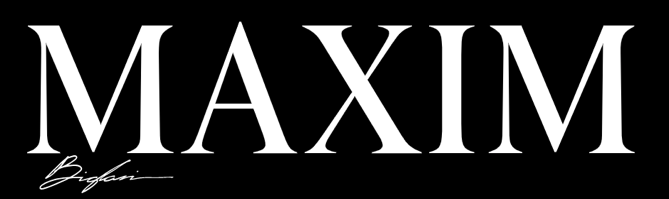 June 22, 20201.9M Onlinehttps://www.maxim.com/entertainment/saweetie-maxim-july-august-2020-cover-model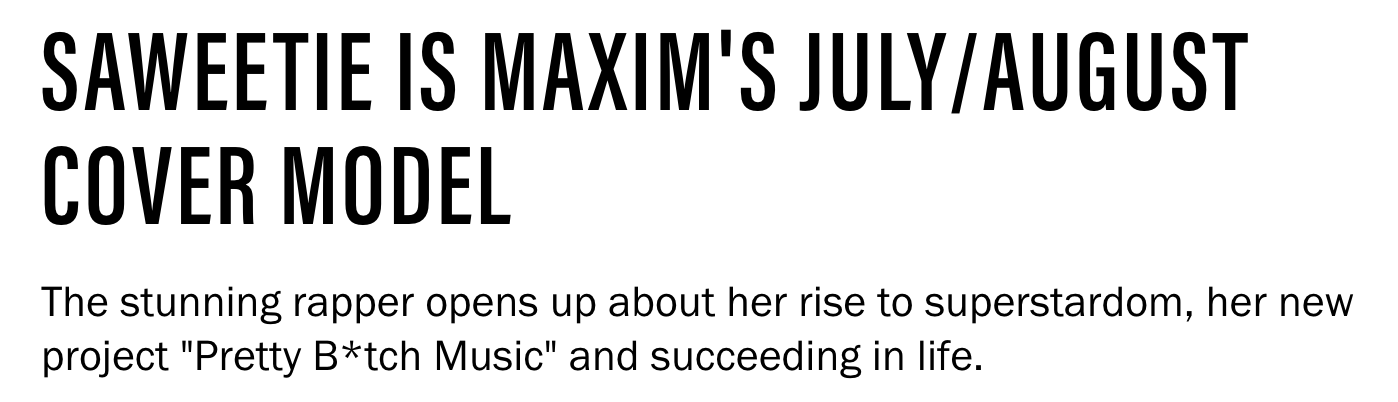 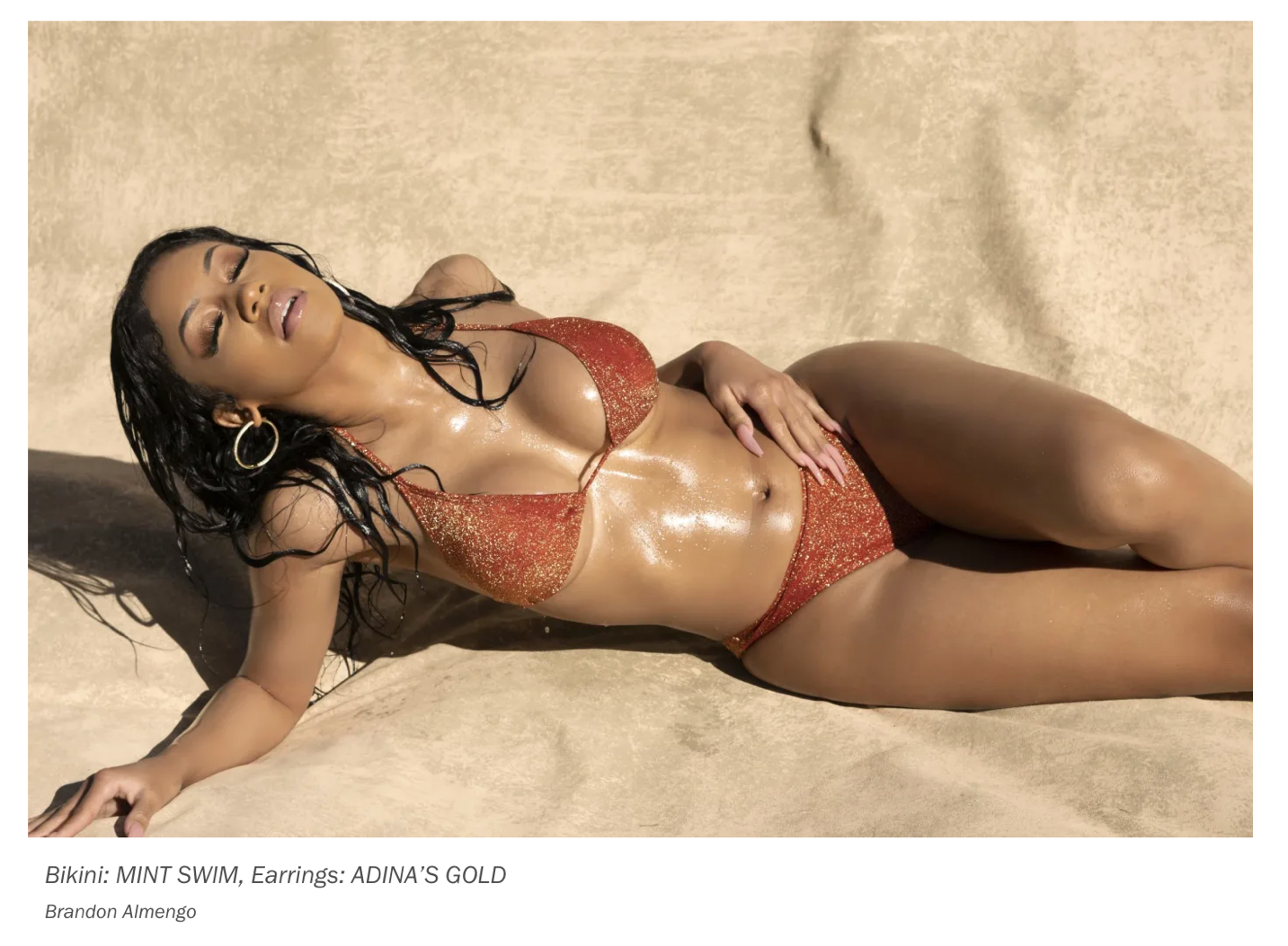 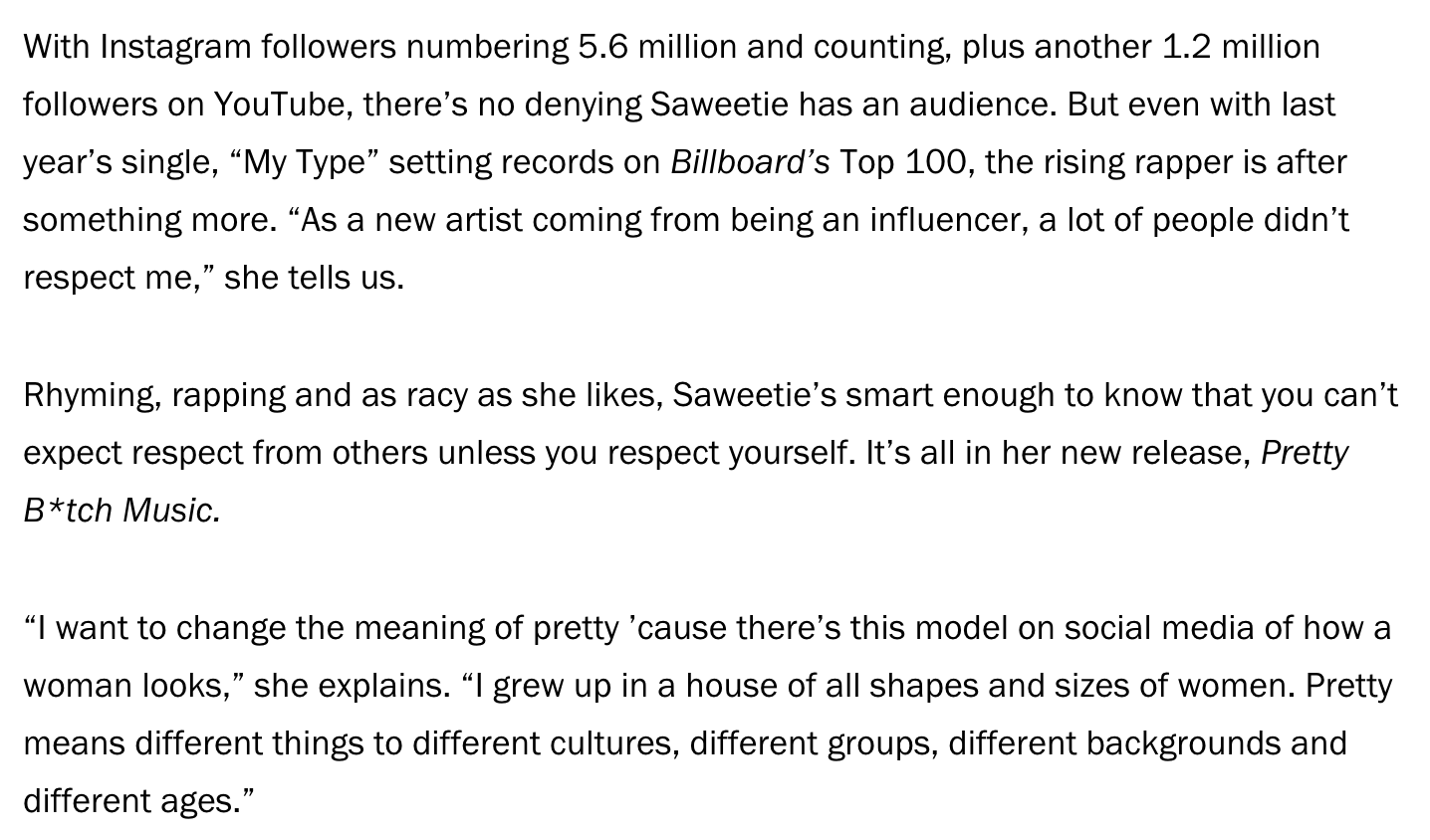 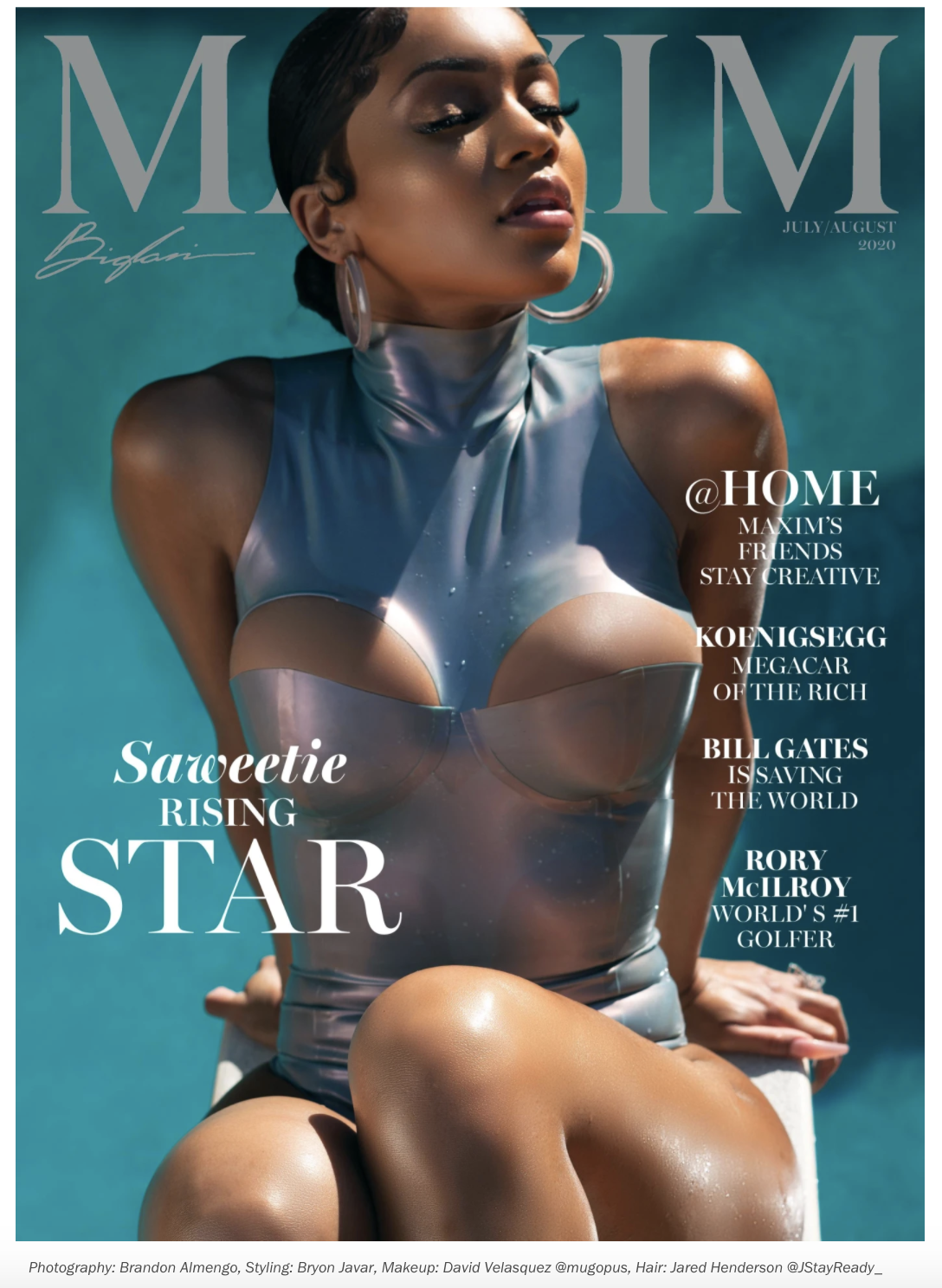 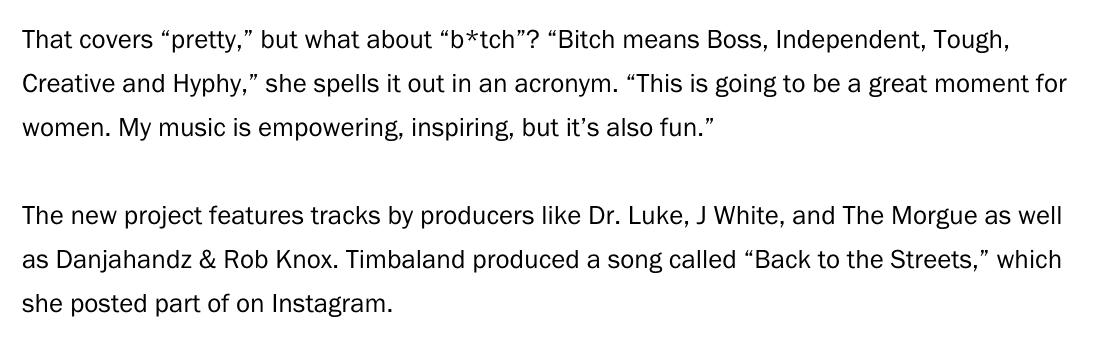 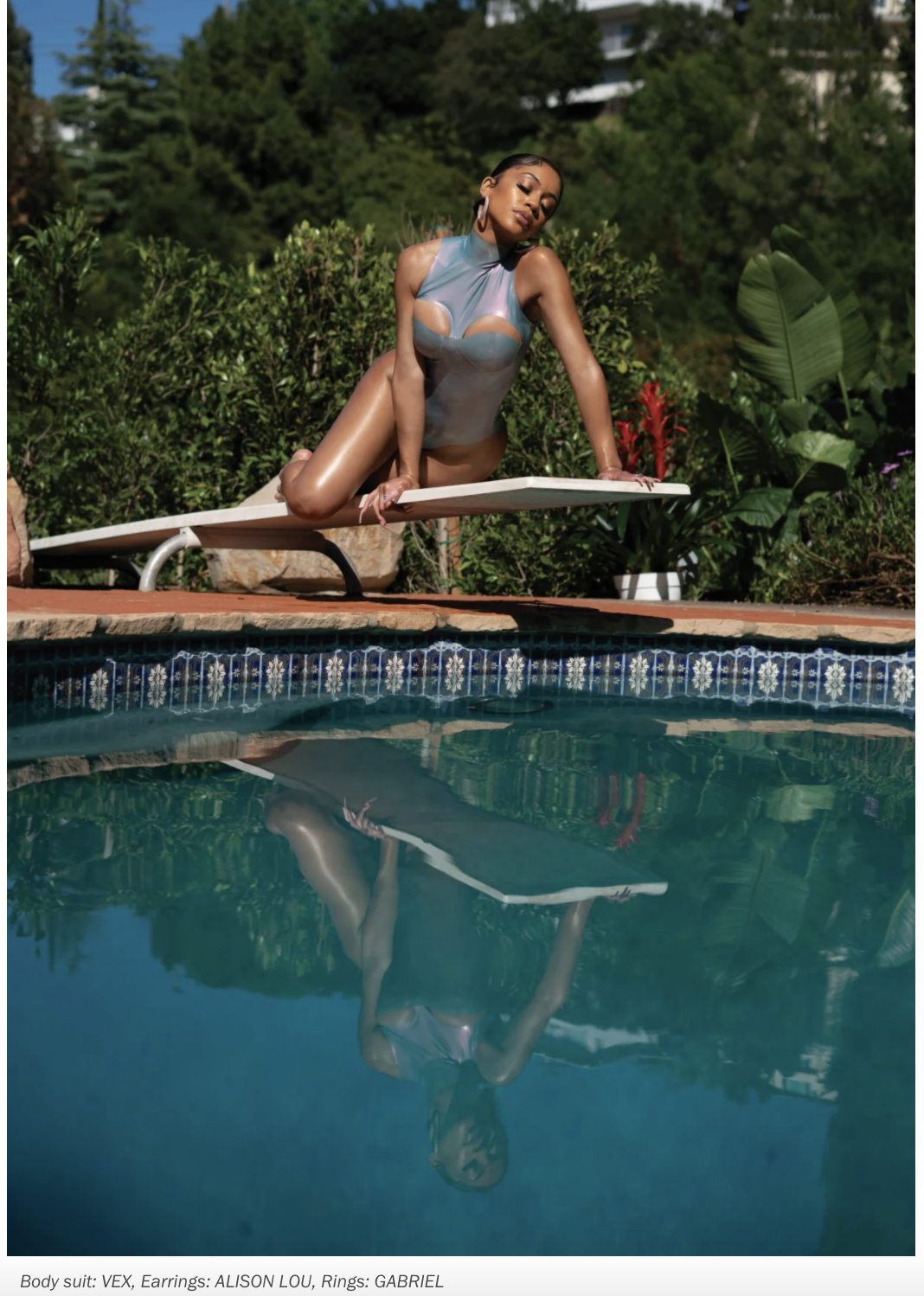 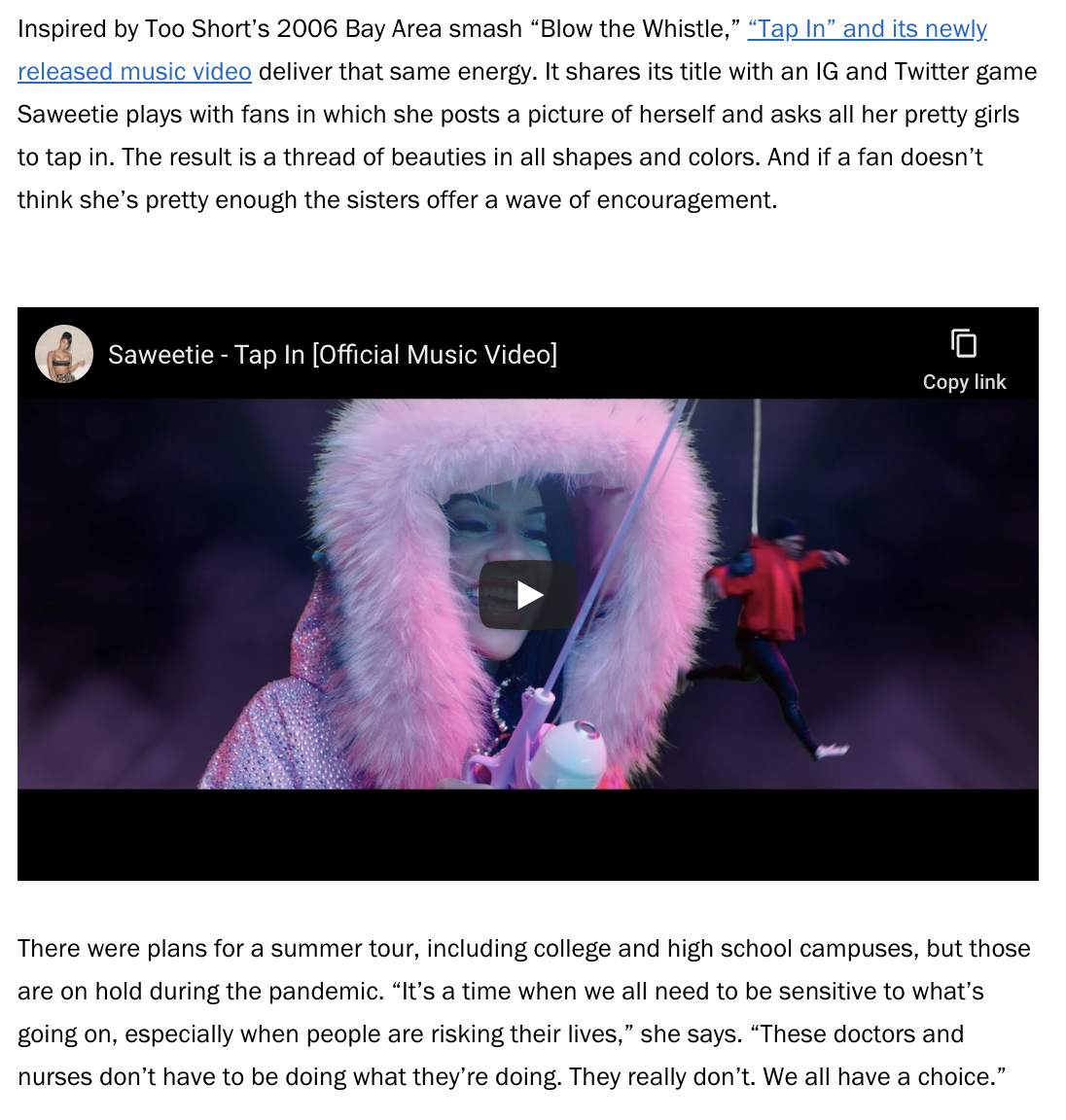 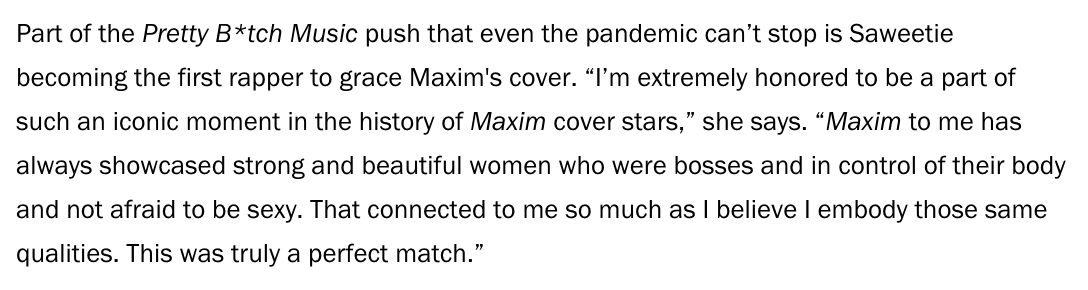 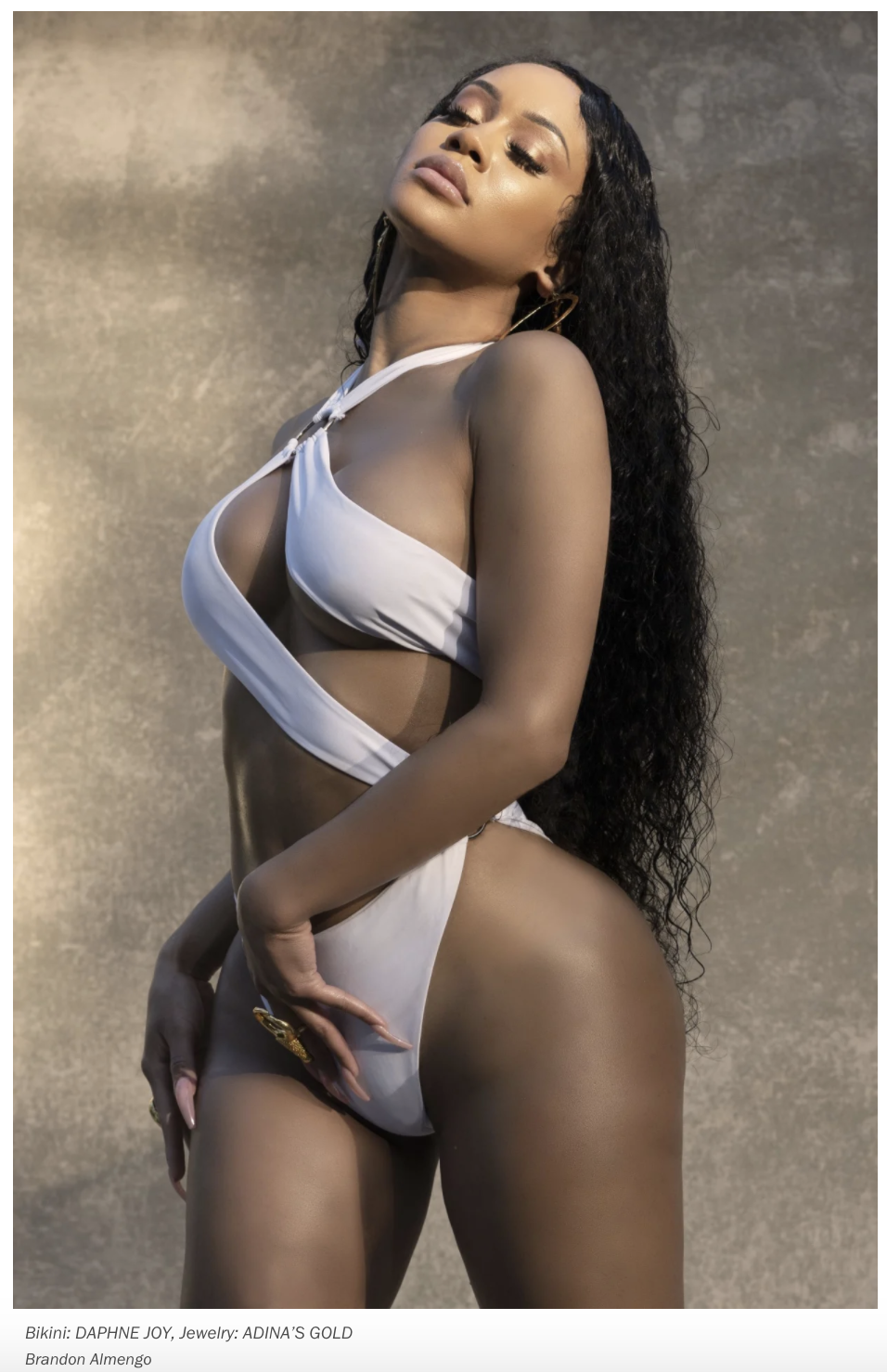 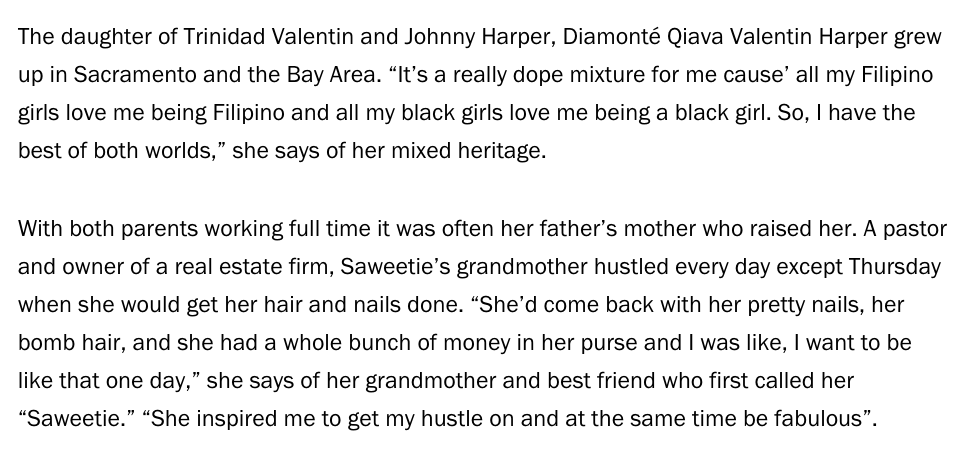 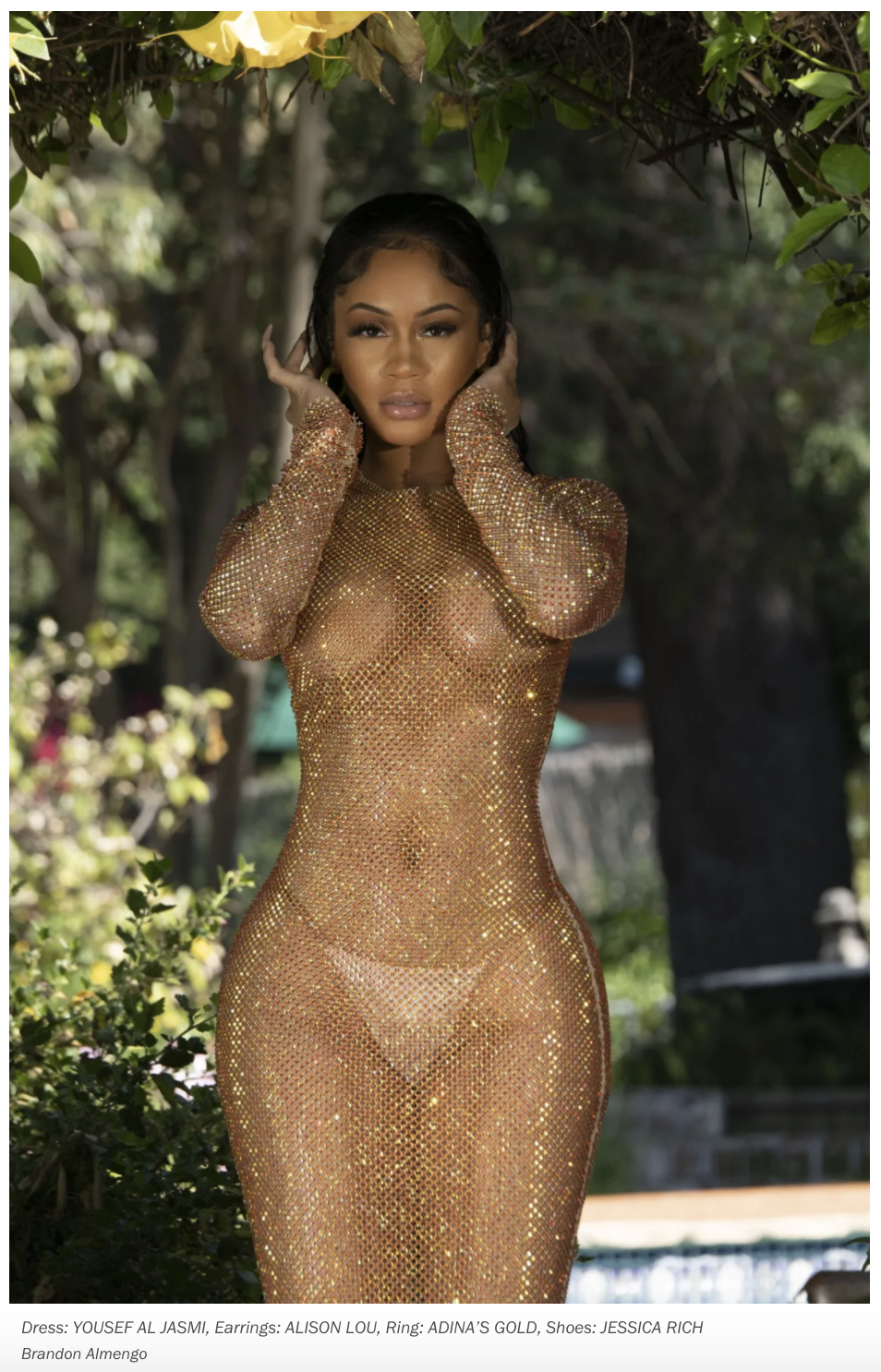 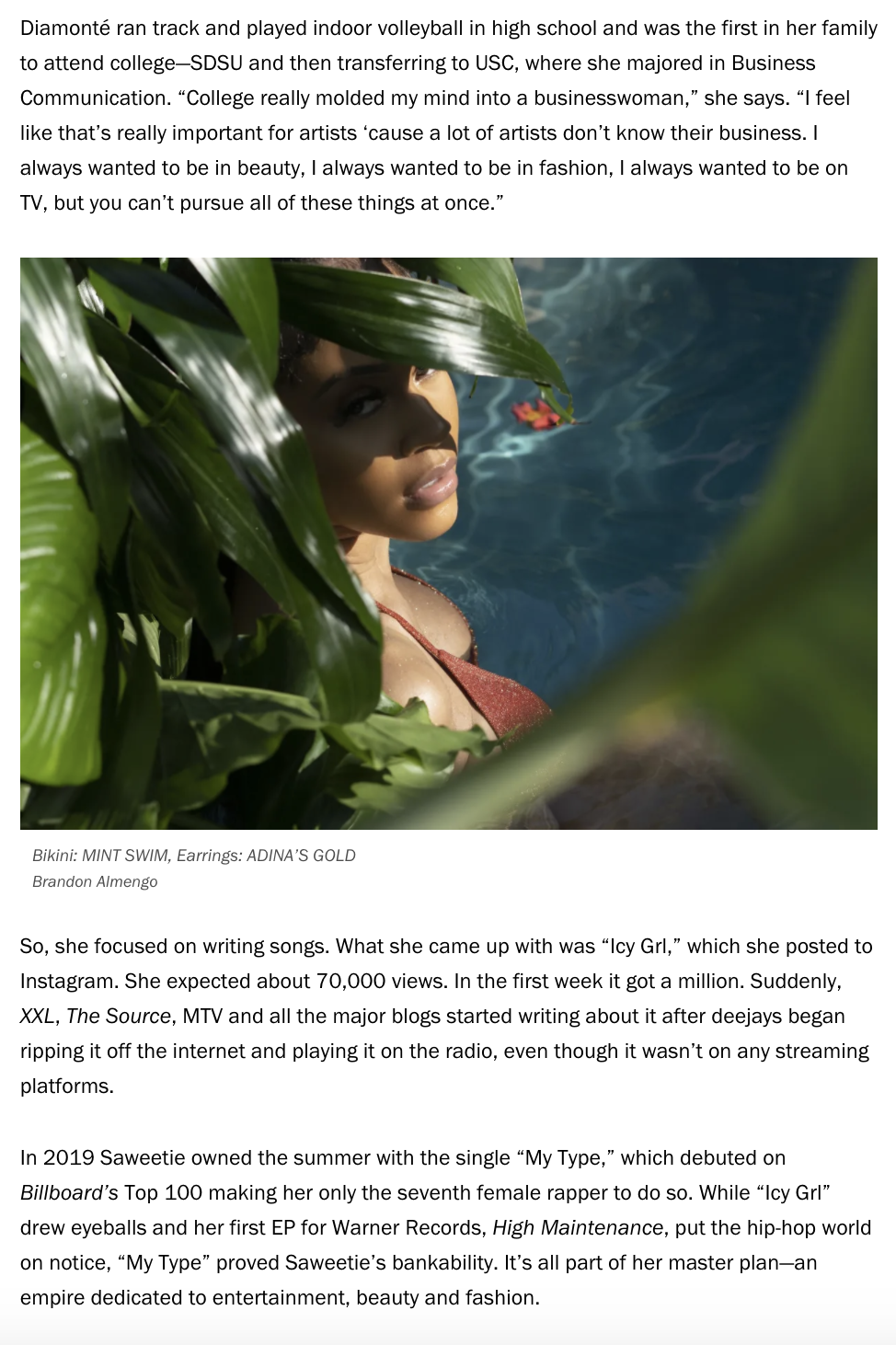 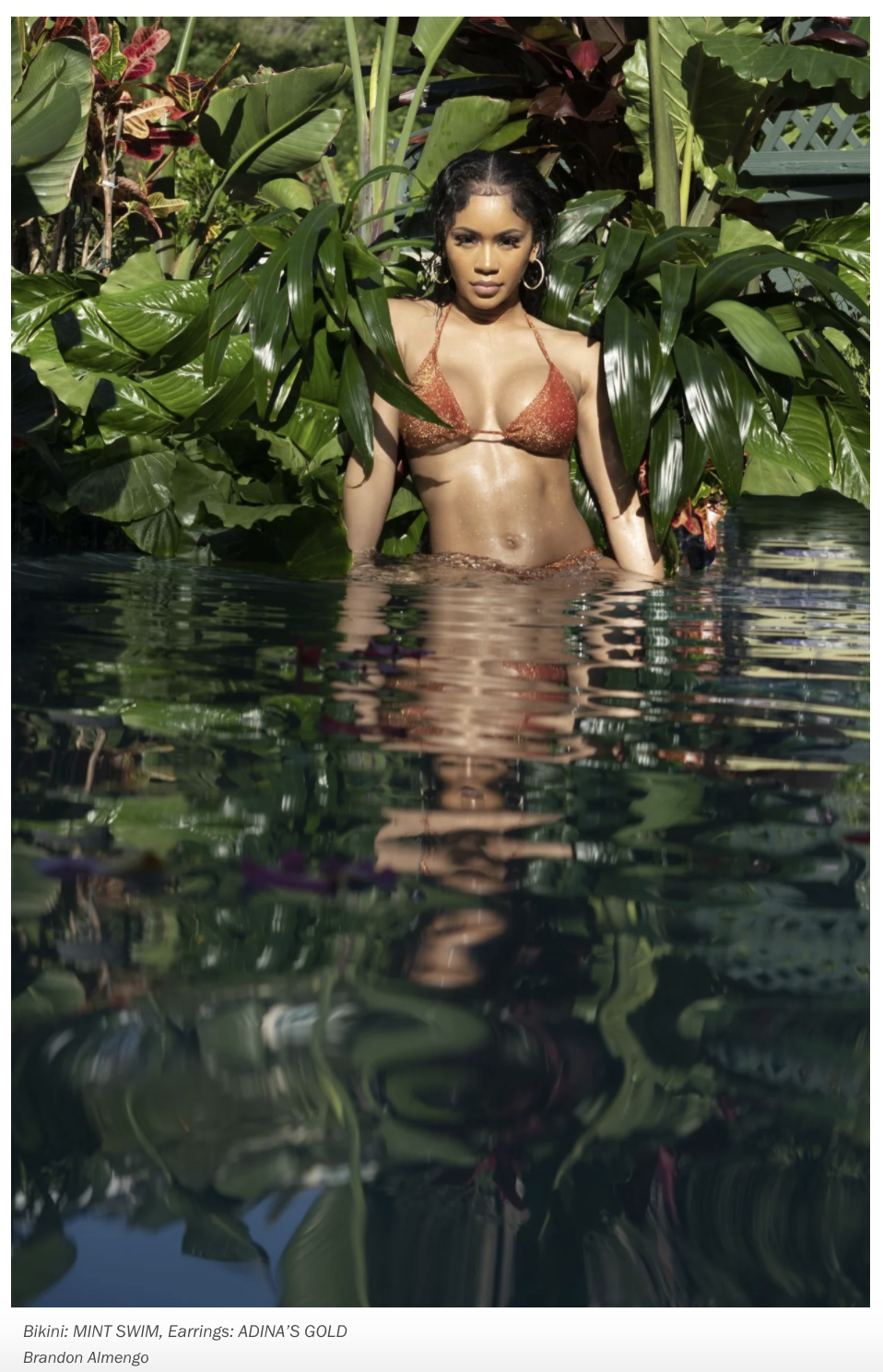 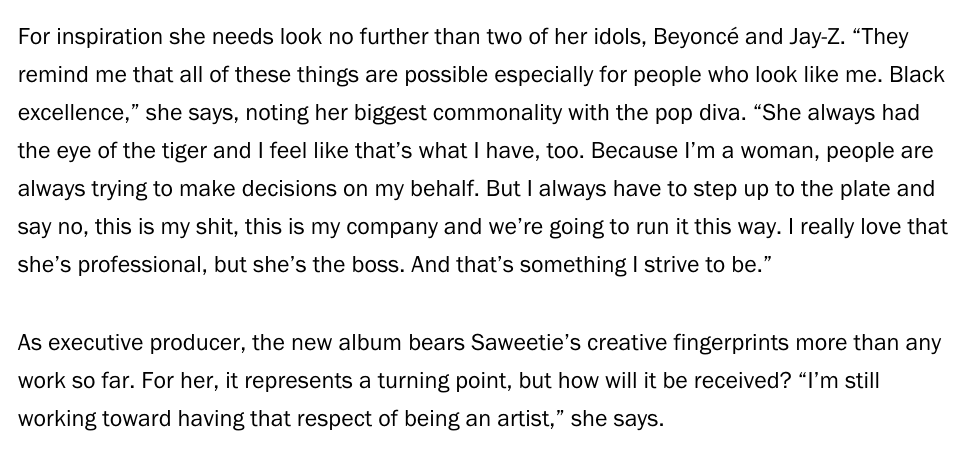 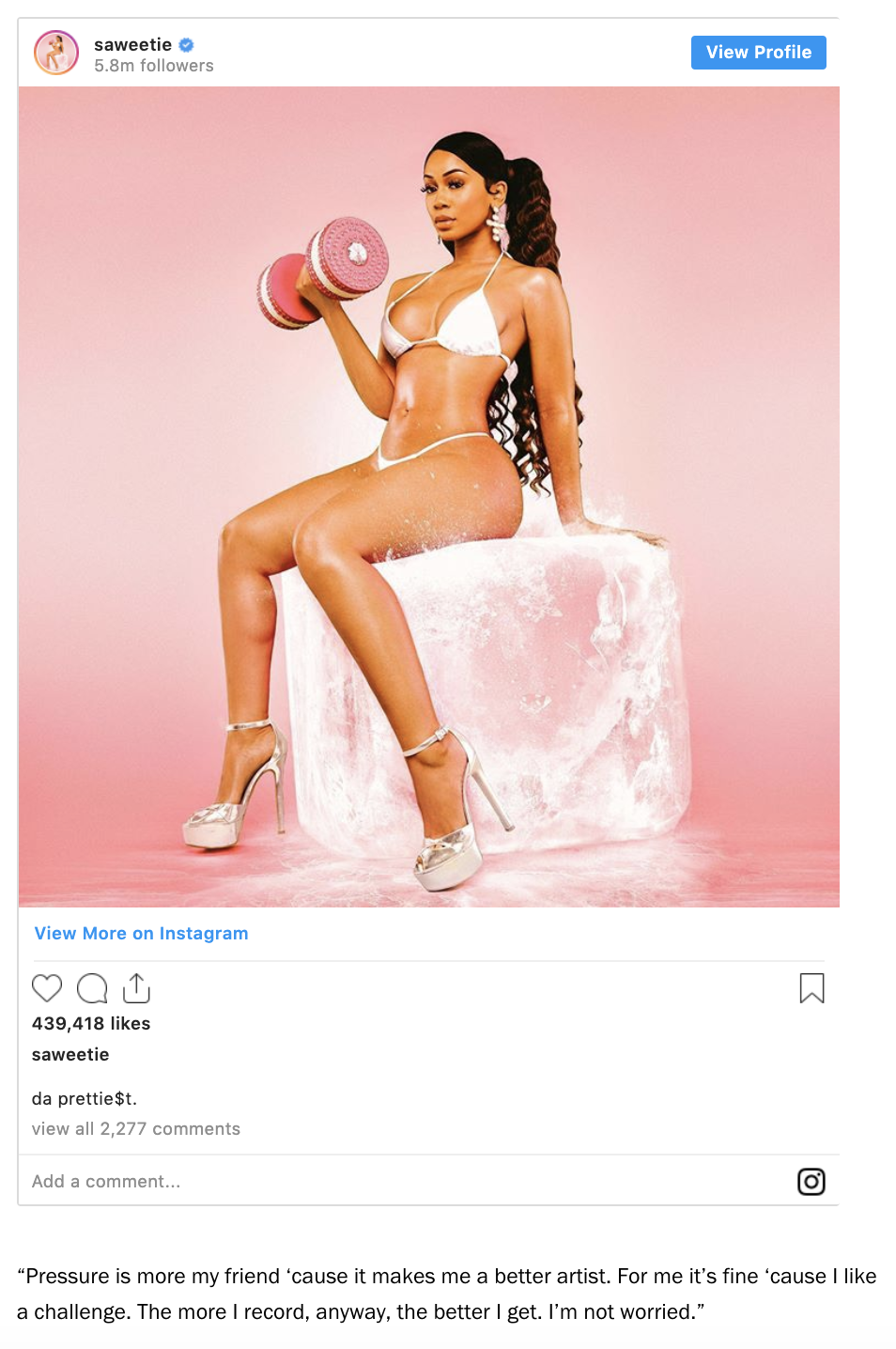 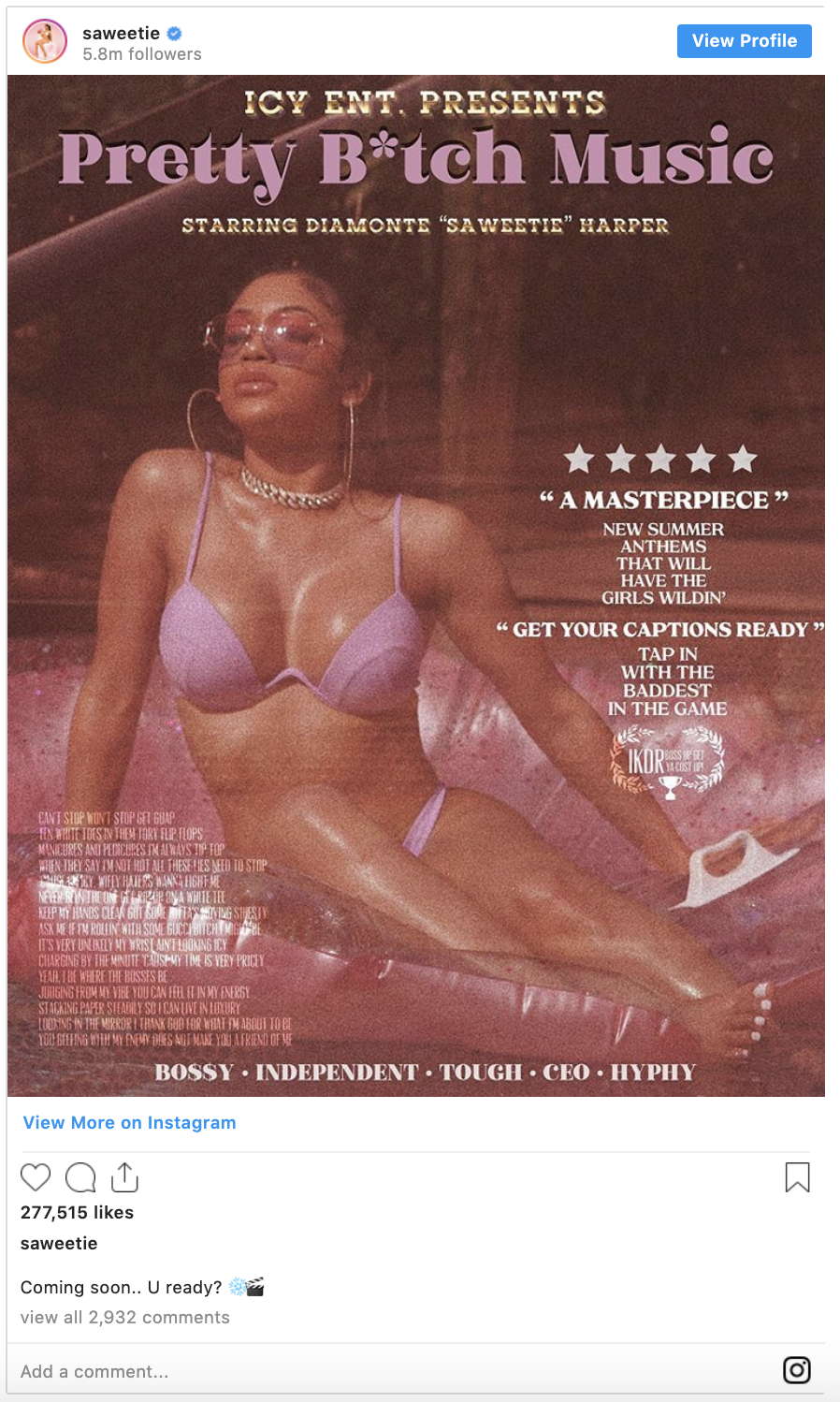 